Table 1. Breakdown of the research sample by gender and average ageLONRIO Logo: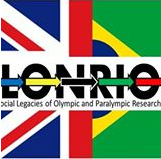 LONRIO Facebook page with 6,364 Likes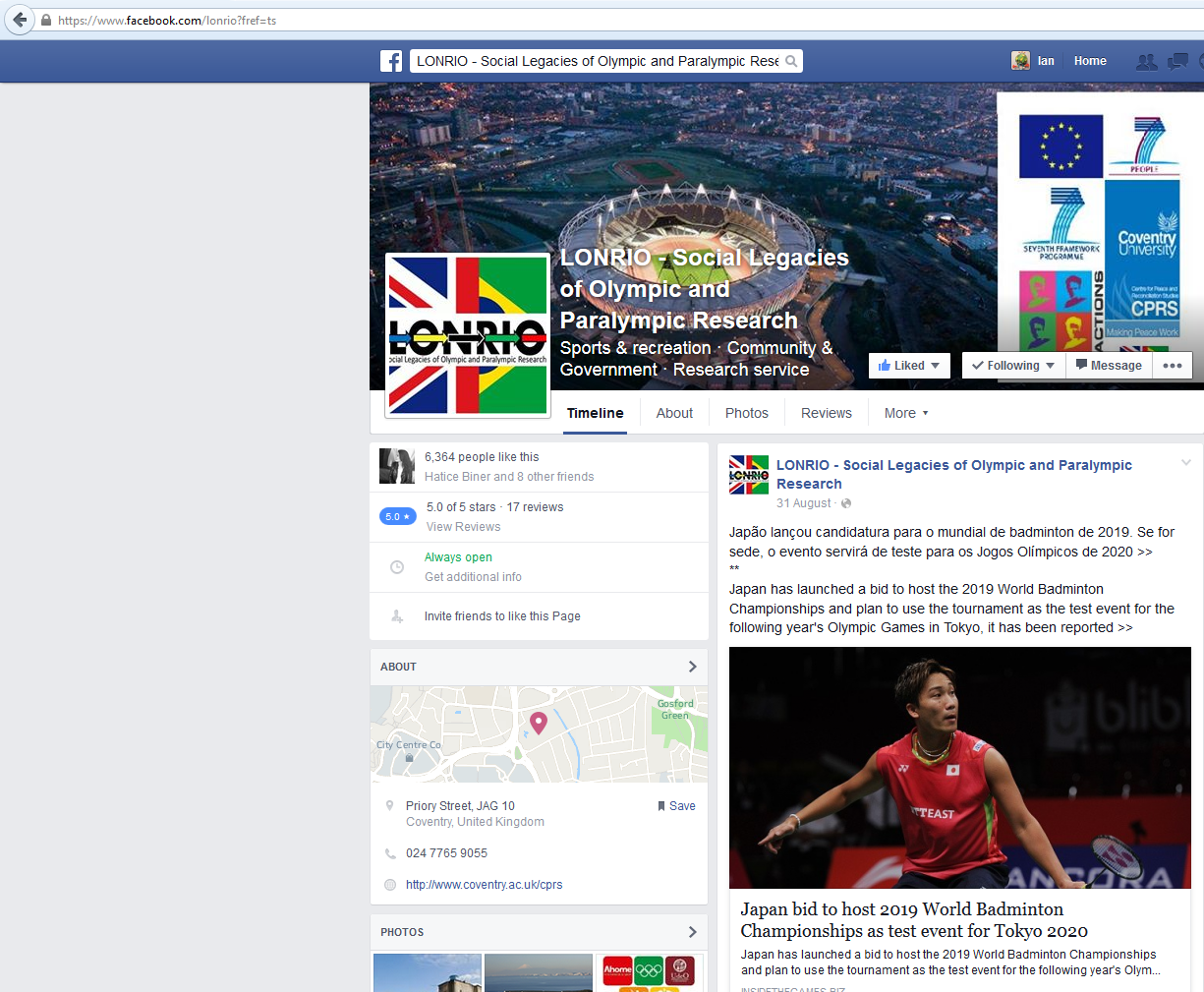 Five Boroughs CombinedFive Boroughs CombinedFive Boroughs CombinedFive Boroughs CombinedFive Boroughs CombinedFive Boroughs CombinedAge RangeMenMenWomenWomenCombinedCombinedAge RangeNo.Av. AgeNo.Av. AgeNo.Av. Age18-248421.007020.1915420.5925-4424933.6220833.7745733.7245-6416053.6312954.0528954.7365+7073.487672.7414673.11All56345.4348345.19104645.31